Einladung zum Aktionstag für Zuweiser*innen der Bezirksklinik Hochstadtam 20.04.2023 von 09:30 Uhr – 14:30 UhrLiebe Kolleginnen und Kollegen,das Jahr 2023 bringt für die Bezirksklinik Hochstadt viele Neuerungen mit sich. Der Entwurf eines aktualisierten Therapiekonzeptes liegt bei der Deutschen Rentenversicherung zur Genehmigung. Hierbei ist neben der tiergestützten Therapie nun auch die psychologische Symbolarbeit und das Therapeutische Bogenschießen ein fester Bestandteil. Im Haus 5 stehen seit kurzem mehr Plätze für die Behandlung von Alkohol- und Medikamentenabhängigen bereit. Im Dialog möchten wir uns mit Ihnen über die bevorstehenden Änderungen austauschen und in Workshops sowohl die bewährten Teile unseres Konzepts auch die in den vergangenen Jahren hinzugekommenen Erneuerungen vorstellen. Darüber hinaus bieten wir Ihnen einen Einblick in unseren Therapiealltag und die Möglichkeit unsere Klinik vor Ort aktiv kennenzulernen.Zeitplan:09:30 – 10:15 	Begrüßung und Vorstellung10:30 – 12:00	Workshops in 2 Blöcken (bitte um Voranmeldung)12:00 – 13:00 	Mittagspause mit Verköstigung13:00 – 14:00 	Austausch und Fragen14:00 – 14:30	Kollegialer Austausch und Ausklang des Tages bei Kaffee und KuchenWorkshops:Zeitblock 1: 10.30 – 11.15 (jeweils 15 Plätze)	Workshop 1: Therapeutisches Bogenschießen	Workshop 2: Musikgruppe	Workshop 3: Frauengruppe	Workshop 4: KlinikführungZeitblock 2: 11:15 – 12:00 (jeweils 15 Plätze)	Workshop 5: Therapeutisches Bogenschießen	Workshop 6: Psychologische Symbolarbeit	Workshop 7: Buchbinden            Workshop 8: KlinikführungWir würden uns freuen, Sie am 20. April 2023 in unserer Einrichtung begrüßen zu dürfen.Bitte senden Sie das beiliegende Antwortschreiben bis zum 06.04.23 ausgefüllt zurück. 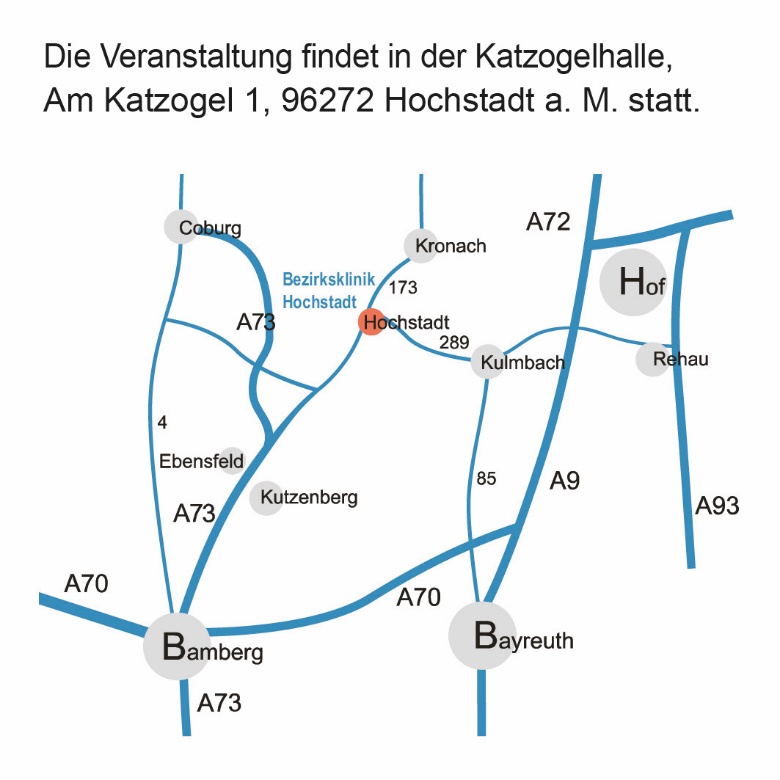 Ihr Team der Bezirksklinik HochstadtAnlage: RückantwortformularBezirksklinik HochstadtFrau Glätzer / SekretariatHauptstr. 1396272 Hochstadt am MainTel	(09574) 6337-1311 oder - 1314 Fax	(09574) 6337-1366E-Mail	hochstadt@gebo-med.deRückmeldung zum Zuweisertag am 20.04.2023Sehr geehrte Damen und Herren,bitte beachten Sie, dass pro Institution/Abteilung eine Teilnahme von zwei Personen möglich ist. Informieren Sie uns bitte auch, wenn Sie nicht teilnehmen können, damit der frei werdende Platz anderweitig vergeben werden kann.Name:   	______________________________________Institution: 	______________________________________ Wir kommen zu zweit.Workshop :		Nr.       Zeitblock 1			         Nr.       Zeitblock 2			Nr.       Zeitblock 1			         Nr.       Zeitblock 2Essenswunsch:                 mal vegetarisches Essen                     mal Essen mit Fleisch Ich komme allein.Workshop :		Nr.       Zeitblock 1			         Nr.       Zeitblock 2Essenswunsch:                 mal vegetarisches Essen                     mal Essen mit Fleisch Wir können leider nicht teilnehmen. Ich möchte gerne zukünftig mit dem E-Mail-Newsletter über Aktuelles informiert werden.     Meine E-Mail-Adresse: ____________________Unterschrift des AnmeldendenWir bitten Sie, uns Ihre Rückmeldung bis spätestens 06.04.2023 per Post, Fax oder E-Mail mit oben genannten Inhalt zukommen zu lassen. Herzlichen Dank! Bezirksklinik HochstadtSuchtfachklinik – Therapiezentrumfür Alkohol-, Medikamenten- und
DrogenabhängigeHauptstraße 13  96272 Hochstadt a. Main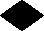 www.gebo-med.deBezirksklinik Hochstadt  Hauptstraße 13  96272 Hochstadt a. MainBezirksklinik HochstadtSuchtfachklinik – Therapiezentrumfür Alkohol-, Medikamenten- und
DrogenabhängigeHauptstraße 13  96272 Hochstadt a. Mainwww.gebo-med.deBezirksklinik HochstadtSuchtfachklinik – Therapiezentrumfür Alkohol-, Medikamenten- und
DrogenabhängigeHauptstraße 13  96272 Hochstadt a. Mainwww.gebo-med.deOberarztDr. Valentin TolstovFacharzt für Psychiatrie und PsychotherapieTel	(09574) 6337-10Fax	(09574) 3658E-Mail	hochstadt@gebo-med.deIhr Zeichen:	     Unser Zeichen:	 Hochstadt, 08.03.2023